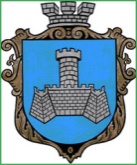 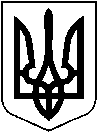 УКРАЇНАХМІЛЬНИЦЬКА МІСЬКА РАДАВІННИЦЬКОЇ ОБЛАСТІВиконавчий комітетР І Ш Е Н Н Я          від “15”  березня 2023 р                                                                                   №125Про розгляд заяв громадян М. І. Ю.,М. Н.В., неповнолітньої М..В.І___ р.н. щодо дарування квартири                  Розглянувши заяви громадян  М. І.Ю., місце проживання якого зареєстровано за адресою: ______, М. Н. В., неповнолітньої М. В. І., місце проживання якої зареєстровано за адресою: _________  та відповідні документи  щодо дарування  неповнолітній  М. В. І.,  _____   року народження  квартири №__, що розташована в будинку №___ по ____________, врахувавши те, що неповнолітня отримає у власність квартиру, взявши до уваги подання служби у справах дітей від 09.03.2023 р. №13, пропозицію комісії з питань захисту прав дитини від 09.03.2023 р. №5/3,   керуючись ст. 177 Сімейного кодексу України, Цивільним кодексом України, ст. 12 Закону України „Про основи соціального захисту бездомних громадян і безпритульних дітей”, ст. ст.   34, 59 Закону України „Про місцеве самоврядування в Україні”,  виконком міської радиВИРІШИВ:1. Дати дозвіл  законному представнику - матері М. Н.В.  дати  згоду на прийняття в дар та підписання  її неповнолітньою донькою М. В. І.,  ____  року народження договору дарування квартири №__, що розташована в будинку №__ по ______________. 2.  Законному представнику дитини  -   матері    М. Н.В. надати службі у справах дітей міської ради правовстановлюючі документи про  дарування вищезазначеного майна до 30.04.2023 року для підготовки пропозицій виконавчому комітету міської ради.3. Контроль за виконанням цього рішення  покласти  на заступника міського голови з питань діяльності виконавчих органів міської ради Сташка А.В.Міський голова                                                                Микола ЮРЧИШИН